CONVOCATION A L’ASSEMBLEE GENERALESamedi 12 mars 2016 à 9h00(accueil à partir de 8h30)Direction Régionale Jeunesse, Sports et Cohésion Sociale6 – 8 rue Eugène Oudiné75013 ParisORDRE DU JOUR DE L’ASSEMBLÉE GÉNÉRALE- Constitution de l’Assemblée Générale :* Consolidation de la liste des représentant(e)s des CDS d’Ile-de-France* Election des représentant(e)s des CDS d’Ile-de-France n’ayant pas eu d’Assemblée Générale- Approbation du PV de l’AG du 14 mars 2015 (vote)- Rapport moral du Président - Rapport d’activités du CoSIF (vote)- Rapport d’activités des commissions du CoSIF- Rapport financier et rapport des vérificateurs aux comptes (vote)- Election des membres du Comité Directeur (vote) - Election du/de la Président(e) du CoSIF (vote)- Projet d’orientations 2016 et 2016 – 2020 (vote)- Présentation du budget prévisionnel 2016 (vote)- Election des vérificateurs aux comptes (2 postes) (vote)- Election des GE’s pour l’AG nationale de la FFS (vote)- Questions diversesAPPEL DE CANDIDATURE POUR L’ÉLECTION AU COMITÉ DIRECTEUR :Les personnes majeures (fédérées depuis au moins deux ans) désirant se présenter à l’élection au Comité Directeur du Comité Spéléologique d’Ile-de-France doivent faire parvenir leur candidature :- soit par écrit avant le 1er mars 2016 (chez Gaël Monvoisin – 14 rue Paul Mazy – 94200 Ivry sur Seine, e-mail : monvoisin.gael@gmail.com), en donnant toute information utile (cf page suivante)- soit par oral, dans la salle, avant le début de l’Assemblée GénéraleLe nombre de postes à pourvoir au Comité Directeur est de 15. Sur ces 15 postes, un seul poste pour un médecin licencié est réservé. Quatorze postes sont donc indifférenciés mais sont répartis entre hommes et femmes proportionnellement aux licenciés éligibles de chacun des deux sexes (25% de femmes sur la région). Parmi ces sept membres, le Comité Directeur devra compléter le bureau par un Secrétaire adjoint et un Trésorier adjoint. Les sièges au sein du bureau sont répartis entre hommes et femmes proportionnellement au nombre de licenciés éligibles de chacun des deux sexes. 	Si vous ne pouvez pas être présent(e), merci de remplir et de retourner le pouvoir joint		Assemblée générale 2016 du CoSIFPOUVOIR À TRANSMETTRE SI VOUS NE POUVEZ ÊTRE PRÉSENT :Nota : 2 pouvoirs maximum par personneNom_____________________________  Prénom ________________________________Club _____________________________ N° FFS ________________________________Grand Electeur du CDS _____________________________ Donne pouvoir à ___________________________________Pour le représenter lors de l’Assemblée Générale du CoSIF du 12 mars 2016Fait à ________________  le _____________Signature : Assemblée générale 2016 du CoSIFMODÈLE D’ACTE DE CANDIDATURE AU COMITÉ DIRECTEUR DU CoSIFJe soussigné(e)Nom_____________________________  Prénom ________________________________Club _____________________________ N° FFS ________________________________Adresse _________________________________________________________________Date de naissance ______________________Présente ma candidature au poste de : Membre du Comité Directeur (15 postes à pourvoir pour 4 ans, être fédéré(e) depuis au moins 2 ans) Vérificateur aux comptes (2 postes à pourvoir pour 1 an) Responsable de la commission du CoSIF : Préciser la commission : ______________________Fait à ________________  le _____________Signature : s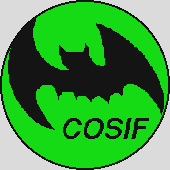 Comité Spéléologique d'Île de France5 Rue Campagne Première 75014 ParisAssociation agréée par le Ministère de la Jeunesse et des SportsCOMITÉ RÉGIONAL DE LA FÉDÉRATION FRANÇAISE DE SPÉLÉOLOGIEhttp://www.cosif.frParis, le 11 janvier 2012Comité Spéléologique d'Île de France5 Rue Campagne Première 75014 ParisAssociation agréée par le Ministère de la Santé et des SportsCOMITÉ RÉGIONAL DE LA FÉDÉRATION FRANÇAISE DE SPÉLÉOLOGIEhttp://www.cosif.frComité Spéléologique d'Île de France5 Rue Campagne Première 75014 ParisAssociation agréée par le Ministère de la Santé et des SportsCOMITÉ RÉGIONAL DE LA FÉDÉRATION FRANÇAISE DE SPÉLÉOLOGIEhttp://www.cosif.fr